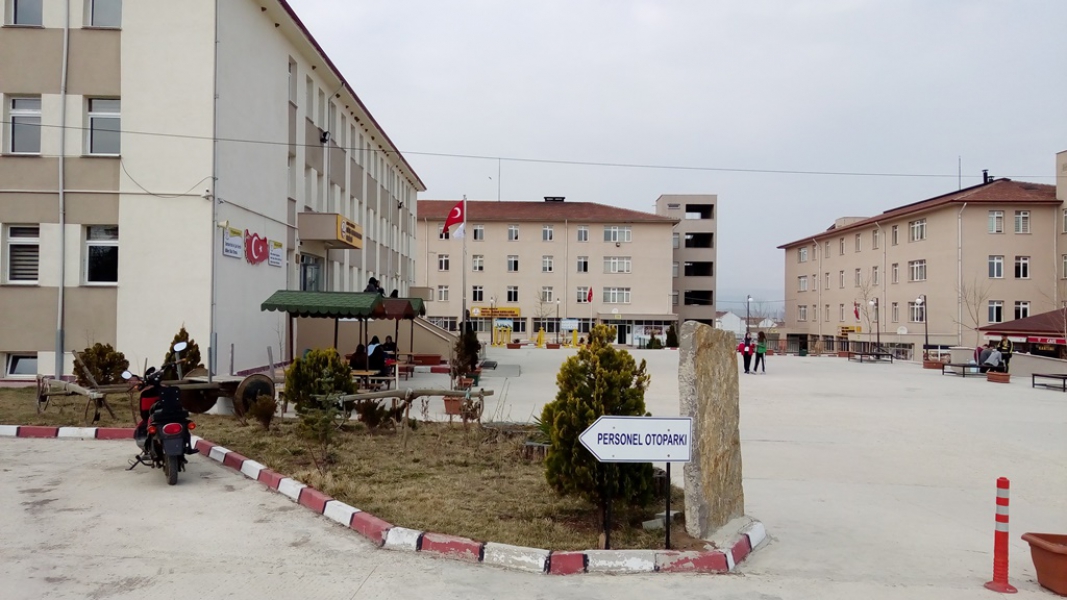 LGS  YERLEŞME PUANLARIMIZ(Nakiller sonrası)OKULUMUZ BİRİMLERİİLİ			: SAMSUNİLÇESİ		: VEZİRKÖPRÜKURUMUN ADI	: VEZİRKÖPRÜ HATİCE KEMAL KAYALIOĞLU LİSESİKURUM KODU     	: 974103POSTA KODU	: 55900AÇILIŞ 		: 2011OKULUN ADRESİ	: HIDIRLIK MAHALLESİ 1712 SOK. NO:1  VEZİRKÖPRÜ/SAMSUNÖĞRETİM ŞEKLİ	: Gündüzlü/Yatılı ( Tekli Öğretim)TELEFON       	: 0362 647 4478                  FAKS                    	: 0362 647 4497E-POSTA       	: 974103@meb.k12.trWeb ADRESİ 	: vezirkoprufenlisesi.meb.k12.tr*Okulumuz ilçe merkezine 2 km mesafede geniş kampüs alanı içerisinde bulunmaktadır.*Şehir içi dolmuş hattı bulunmaktadır.*Kurum hizmet aracı ile öğrencilerimize hizmet verilmektedir.*Samsun şehir merkezine 110 km uzaklıktadır.*Kız-erkek ayrı iki pansiyonumuz mevcuttur.*İl ve  ülke  genelinde Fen Liselerinin sayı ve kontenjanlarının artmasına bağlı olarak yerleşme yüzdelik dilimleri düşmektedir.*Okulumuzda 4 idareci 3 başöğretmen, 21 uzman öğretmen, 5 öğretmen, 2 aşçı, 13 hizmetli bulunmaktadır.*Hafta içi-Hafta Sonu ve Yaz Döneminde Destekleme ve Yetiştirme Kurslarımız açılmaktadır.*Son Sınıflara her hafta, 11. sınıflara 15 günde bir, 9-10. sınıflara ayda bir deneme sınavları yapılmaktadır.*Mezuniyet Törenleri, Kurum Tanıma Gezileri, Şahinkaya Kanyonu Tekne Turları, Vezirsuyu Tabiat Parkı Piknik Etkinlikleri, Bahar Şenlikleri vb birçok sosyal faaliyet gerçekleştirilmektedir.YILEN DÜŞÜK  LGS PUANIEN DÜŞÜK  LGS PUAN  %EN YÜKSEK LGS PUANIEN YÜKSEK LGS PUAN %ORTALAMA LGS PUANIPANSİYON DURUMUKız/Erkek2022359,9117,37444,113,46380,15192+1922021347,2714,78420,31360,51192+1922020382,5411,30394,06446,21192+192VEZİRKÖPRÜ HATİCE KEMAL KAYALIOĞLU FEN LİSESİVEZİRKÖPRÜ HATİCE KEMAL KAYALIOĞLU FEN LİSESİMEZUN ÖĞRENCİLERİMİZİN YERLEŞTİĞİ FAKÜLTELERMEZUN ÖĞRENCİLERİMİZİN YERLEŞTİĞİ FAKÜLTELERTIP FAKÜLTESİ29DİL VE KONUŞMA TERAPİSİ13EBELİK16ECZACILIK FAKÜLTESİ24FİZİK TEDAVİ- FİZYOTERAPİ8HEMŞİRELİK 47HUKUK FAKÜLTESİ23MİMARLIK FAKÜLTESİ14MÜHENDİSLİK FAKÜLTESİ64EĞİTİM FAKÜLTESİ14VETERİNERLİK FAKÜLTESİ7DİĞER41OKUL BİRİNCİLERİMİZOKUL BİRİNCİLERİMİZOKUL BİRİNCİLERİMİZ2014-2015SENA SARIKIRIKKALE ÜNÜVERSİTESİ TIP FAKÜLTESİ2015-2016ERCAN KORALGAZİ ÜNİVERSİTESİ TIP FAKÜLTESİ2016-2017YASEMİN PİŞKİNEL19 MAYIS ÜNİVERSİTESİ TIP FAKÜLTESİ2017-2018HİLAL ACARORDU ÜNİVERSİTESİ TIP FAKÜLTESİ2018-2019CEYDA TÜRKELVAN 100. YIL ÜNİVERSİTESİ TIP FAKÜLTESİ2019-2020AYŞE SUDE YEĞİN9 EYLÜL ÜNİVERSİTESİ TIP FAKÜLTESİ2020-2021MELİKE ÇİÇEKHACETTEPE ÜNİVERSİTESİ  TIP FAKÜLTESİ2021-2022BEYZA DEMİRKIRIKKALE ÜNİVERSİTESİ  DİŞ HEKİMLİĞİ FAKÜLTESİSınıf sayısı: 16 AdetKimya Laboratuarı: 1 Adet Fizik Laboratuarı: 1 AdetRehberlik Servisi: 1 AdetSpor Odası: 1 AdetÖğretmenler Odası: 1AdetPansiyon: 2 Adet Kız- Erkek (192 +192 kapasiteli)Kütüphane: 1 AdetKantin: 1 AdetÇok Amaçlı Salon: 1 Adetİdare Odası: 4 AdetMescit: 2 Adet Spor Alanı: Açık 1 Futbol, 2 Basketbol-Voleybol Sahası